Pilisborosjenő Község Önkormányzata Képviselő-testületének 6/2016. (IV.07.) önk. számú rendeleteaz építészeti örökség helyi védelméről szóló 18/2012. (VII. 4.) önkormányzati rendeletének módosításárólPilisborosjenő Község Önkormányzatának Képviselő-testület a Magyarország helyi önkormányzatairól szóló 2011. évi CLXXXIX. törvény 13. § (1) bekezdésében, valamint az épített környezet alakításáról és védelméről szóló 1997. évi LXXVIII. törvény 57. § (3) bekezdésében kapott felhatalmazás alapján, figyelemmel az építészeti örökség helyi védelmének szakmai szabályairól szóló 66/1999. (VIII. 13.) FVM rendelet előírásaira, az építészeti örökség helyi védelméről szóló 18/2012. (VII. 4.) jelű önkormányzati rendeletének (a továbbiakban „R.”) módosításáról az alábbi rendeletet alkotja.1. §A R. 1. számú melléklet 1.10. pontja helyébe az alábbi lép:1.10. József A. utca – Kántor utca sarok  hrsz.: 444, 446                             A védetté nyilvánító Önkormányzati Rendelet száma: 18/2012. (VII.4.)Leírása:	Oldalhatáros lakóépületekÉrtékei: 	Az épületek tömege, kialakítása, alaprajzi elrendezése, beépítése, utcai és udvari homlokzatának kialakítása, nyílászárók rendje, ritmusa, kialakítása szerkezete, kapuzata, tetőszerkezetének formája.A védett helyi értéket képviselő épület önkormányzati támogatásban a helyi érték védelmével összefüggésben eddig nem részesült.A védett érték rendeltetése, használatának módja: lakóépület.A védett érték helyszínrajzi elhelyezkedése: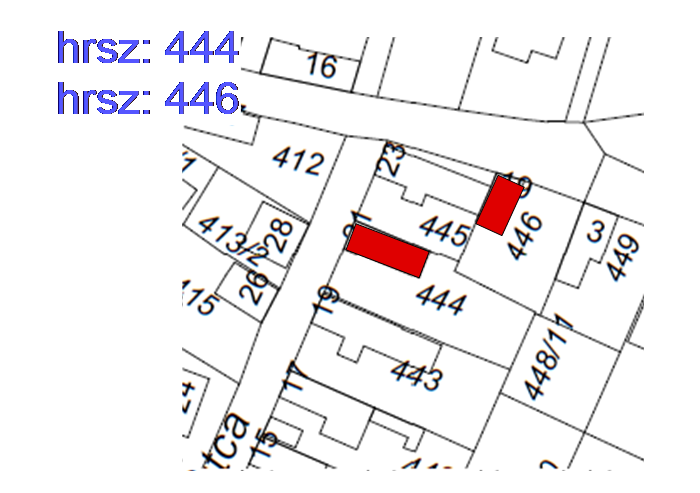 Záró rendelkezések2. § 	(1) E rendelet a kihirdetést követőn napon lép hatályba.	(2) A rendelet kihirdetéséről a jegyző gondoskodik.	Küller János	Hegedűsné dr. Hovánszki Tímea	polgármester	jegyzőKihirdetve: 2016. április. 07.		Hegedűsné dr. Hovánszki Tímea		jegyző